ПРОЕКТРоссийская ФедерацияРостовская областьАдминистрация Семикаракорского городского поселенияПОСТАНОВЛЕНИЕ       __.__.2022                            г. Семикаракорск                                     № __Об утверждении  отчета о реализации муниципальной программы  «Комплексное развитие Семикаракорского городского поселения» за 2021 год     В соответствии с постановлением Администрации Семикаракорского городского поселения от 05.02.2021 № 57 «Об утверждении Методических рекомендаций  по разработке и реализации муниципальных программ Семикаракорского городского поселения, решением Собрания депутатов Семикаракорского городского поселения от 22.12.2021 № 21 «О внесении изменений в решение Собрания депутатов Семикаракорского городского поселения от 26.11.2021 № 197 «О бюджете Семикаракорского городского поселения Семикаракорского района на 2021 год и на плановый период 2022 и 2023 годов»ПОСТАНОВЛЯЮ:1. Утвердить отчет о реализации муниципальной программы «Комплексное развитие Семикаракорского городского поселения» за 2021 год  согласно приложению к настоящему постановлению.2. Постановление вступает в силу после его официального обнародования на информационном стенде в здании Администрации Семикаракорского городского поселения и в библиотеке муниципального бюджетного учреждения «Городской культурно-досуговый центр». 3. Контроль за выполнением настоящего постановления возложить на заместителя главы Администрации Семикаракорского городского поселения по городскому хозяйству Ильина М.Н.Глава АдминистрацииСемикаракорскогогородского поселения							     А.Н. ЧерненкоПостановление вносит: Зав. отделом муниципального хозяйства АдминистрацииСемикаракорского городского поселения Карпов А.Н.Приложение  к постановлению Администрации Семикаракорскогогородского поселенияОтчето реализации муниципальной программы Семикаракорского городского поселения«Комплексное развитие Семикаракорского городского поселения» за 2021 годРаздел 1. Конкретные результаты, достигнутые за 2021 год        В целях создания условий для комплексного решения проблем  благоустройства территорий города, создания благоприятных и  комфортных условий для проживания городского населения, повышение качества жизни горожан, в рамках реализации муниципальной программы Семикаракорского городского поселения «Комплексное развитие Семикаракорского городского поселения» (далее муниципальная программа)   ответственным исполнителем и участниками муниципальной  программы в 2021 году реализован комплекс мероприятий, в результате которых:       Программа состоит из пяти подпрограмм:1. «Содержание дорог, повышение безопасности дорожного движения на территории Семикаракорского городского поселения»;2. «Содержание, сохранение и развитие зеленого фонда Семикаракорского городского поселения»;3. «Санитарная очистка территорий и прочие мероприятия по благоустройству Семикаракорского городского поселения»;4. «Энергоэффективность и развитие энергетики»;5. «Комплексное развитие систем коммунальной инфраструктурыСемикаракорского городского поселения». В рамках программы  проводились  следующие мероприятия: -  с целью обеспечения безопасности участников дорожного движения и снижения аварийности на дорогах ежегодно проводился комплекс мероприятий и работ, включающих капитальный или ямочный ремонт дорог, замену или установку новых дорожных знаков, периодическое обновление дорожной разметки и другое.Работа по ямочному ремонту и устранению дефектов дорожного покрытия проведены практически на всех асфальтированных улицах города. Муниципальным предприятием жилищно-коммунального хозяйства в рамках муниципального контракта проведены работы по щебенению отдельных участков дорог, исправлению профиля щебеночных дорог. Кроме того, проводилось грейдирование дорог и обочин,  частичная отсыпка дорог щебнем.Были выполнены работы по восстановлению изношенной горизонтальной разметки на автомобильных дорогах общего пользования местного значения Семикаракорского городского поселения Ростовской области.Работниками казенного учреждения «Центр комплексного благоустройства»  проделана огромная работа, направленная на благоустройство города.  Проведены работы по уходу за зелеными насаждениями города – это и сезонная подготовка цветочных клумб под посадку цветов с завозом на них земли,  высадка цветов, обрезка роз, побелка деревьев, санитарная обрезка деревьев, подготовка зеленых и декоративных растений к зимнему периоду регулярное окашивание газонов и многие другие виды работ.-  В 2021 году были продолжены работы по замене ламп ДРЛ на энергосберегающие, где имелась техническая возможность. Данные меры позволяют улучшить уличное освещение, экономить энергоресурсы и увеличивать срок службы приборов, не теряя при этом интенсивности освещения. Проведена обрезка веток деревьев на линиях уличного освещения.- Проведены мероприятия по санитарной очистке территории поселения, в том числе:- Для поддержания уровня воды и недопущения обмеления проведены мероприятия по закачке воды в озеро «Старый Дон»;- Мероприятия по утилизации ртутьсодержащих ламп;- Приобретены контейнеры для твердых коммунальных отходов;- Проведены мероприятия по ремонту тепловых сетей и тепловых колодцев;- Передана часть полномочий в муниципальное унитарное предприятие «Водоканал» г. Семикаракорска по организации в границах поселения водоснабжения и водоотведения.Раздел 2. Результаты реализации основных мероприятий, приоритетных основных  мероприятий,  а также сведения  о достижении  контрольных событий муниципальной программы           Достижению результатов в 2021 году способствовала реализация ответственным исполнителем, соисполнителем и участниками муниципальной программы, основных мероприятий, приоритетных основных мероприятий. В рамках подпрограммы 1 «Содержание дорог, повышение безопасности дорожного движения на территории Семикаракорского городского поселения», предусмотрена реализация пяти основных мероприятий и пять контрольных событий.                                                                 Основное мероприятие 1.1. «Текущий ремонт и содержание  автомобильных дорог общего пользования местного значения» выполнено в полном объеме.Основное мероприятие 1.2. «Разработка проектов организации дорожного движения автомобильных дорог» выполнено;Основное мероприятие 1.3. «Проведение работ по составлению сметной документации на проектно-изыскательские работы и получения заключения о достоверности сметной стоимости ГБУ РО «Ростовоблстройзаказчик» по объекту «Капитальный ремонт участка территориальной автомобильной дороги по ул. Калинина» выполнено в полном объеме;Основное мероприятие 1.4. «Капитальный ремонт автомобильной дороги по ул. А.А. Араканцева () г. Семикаракорска» не выполнено по причине переноса на следующий календарный год;Основное мероприятие 1.5. «Субсидия на ремонт и содержание автомобильных дорог общего пользования местного значения» выполнено в полном объеме.          По подпрограмме 1 «Содержание дорог, повышение безопасности дорожного движения на территории Семикаракорского городского поселения» предусмотрено выполнение пяти контрольных событий, из них достигнуто  в установленные сроки – четыре, с нарушением срока – 0, не достигнуто – 1  по причине переноса на следующий календарный год.В рамках подпрограммы 2 «Содержание, сохранение и развитие зеленого фонда Семикаракорского городского поселения» предусмотрена реализация  двух основных мероприятий.Основное мероприятие 2.1. «Содержание зеленых насаждений» выполнено в полном объеме.        	Основное мероприятие 2.2. «Финансовое обеспечение деятельности муниципального казенного учреждения "Центр комплексного благоустройства" в рамках подпрограммы "Содержание, сохранение и развитие зеленого фонда Семикаракорского городского поселения» выполнено в полном объеме. В рамках подпрограммы 3 «Санитарная очистка территорий и прочие мероприятия по благоустройству Семикаракорского городского поселения» предусмотрена реализация  пяти основных мероприятий и двух контрольных событий.Основное мероприятие 3.1. «Финансовое обеспечение деятельности муниципального казенного учреждения "Центр комплексного благоустройства" в рамках подпрограммы "Санитарная очистка территорий и прочие мероприятия по благоустройству Семикаракорского городского поселения», в том числе мероприятия 3.1.1 «Мероприятия по закачке воды в оз."Старый Дон" (ремонт и установка насосной станции)», 3.1.2 «Закачка воды в озеро "Старый Дон" (электроэнергия)», выполнено в полном объеме.Основное мероприятие 3.2. «Санитарная очистка территории городского поселения» выполнено в полном объеме.Основное мероприятие 3.3. «Утилизация ртутьсодержащих ламп» выполнено в полном объеме.Основное мероприятие 3.4. «Приобретение контейнеров» выполнено в полном объеме.Основное мероприятие 3.5. Санитарная очистка территории (уборка свалки по пер. Совхозный) выполнено в полном объеме.По подпрограмме 3 «Санитарная очистка территорий и прочие мероприятия по благоустройству Семикаракорского городского поселения»  предусмотрено выполнение восьми контрольных событий. Все контрольные события выполнены в установленные сроки.В рамках подпрограммы 4 «Энергоэффективность и развитие энергетики» предусмотрена реализация  четырех основных мероприятий и пяти контрольных событий.Основное мероприятие 4.1. «Техническое обслуживание объекта "Воздушные линии напряжением 0,4 кВ, расположенные на территории СНТ "Пищевик"» выполнено в полном объеме.Основное мероприятие 4.2. «Разработка проектно-сметной документации по объекту "Строительство ВЛЗ-10кВ, монтаж 3-х ТП10/0,4кВ, реконструкция ВЛ-0,4кВ в зоне ТП №4052; ТП №4092; ТП №4093 с переводом питания части ВЛ-0,4 кВ на вновь монтируемые ТП 10/0,4 кВ и монтаж информационно измерительных комплексов для дистанционного снятия показаний по ВЛ-0,4 кВ СНТ "Пищевик" г.Семикаракорск" в рамках подпрограммы "Энергоэффективность и развитие энергетики" муниципальной программы Семикаракорского городского поселения "Комплексное развитие Семикаракорского городского поселения"» выполнено в полном объеме.Основное мероприятие 4.3. «Финансовое обеспечение деятельности муниципального казенного учреждения "Центр комплексного благоустройства" в рамках подпрограммы "Энергоэффективность и развитие энергетики"» выполнено в полном объеме.По подпрограмме 4 «Энергоэффективность и развитие энергетики» предусмотрено выполнение четырех контрольных событий. Все контрольные события выполнены в установленные сроки.В рамках подпрограммы 5 «Комплексное развитие систем коммунальной инфраструктуры Семикаракорского городского поселения» предусмотрена реализация  пяти основных мероприятий.Основное мероприятие 5.1. «Ремонт теплосетей и тепловых колодцев» выполнено в полном объеме.Основное мероприятие 5.2. «Передача части полномочий по организации в границах поселения водоснабжения и водоотведения» выполнено в полном объеме. Основное мероприятие 5.3. «Субсидия на софинансирование для погашения просроченной задолженности за потребленный газ МП ЖКХ г. Семикаракорска» выполнено в полном объеме. Основное мероприятие 5.4. «Возмещение предприятиям жилищно-коммунального хозяйства части платы граждан за коммунальные услуги в объеме свыше установленных индексов максимального роста размера платы граждан за коммунальные услуги по холодному водоснабжению, водоотведению в связи с ростом нормативов потребления коммунальной услуги по холодному водоснабжению»  выполнено в полном объеме.Основное мероприятие 5.5. «Субсидия за счет средств резервного фонда Правительства Ростовской области в рамках подпрограммы "Комплексное развитие систем коммунальной инфраструктуры Семикаракорского городского поселения" муниципальной программы Семикаракорского городского поселения "Комплексное развитие Семикаракорского городского поселения"» выполнено в полном объеме.По подпрограмме 5 «Комплексное развитие систем коммунальной инфраструктуры Семикаракорского городского поселения» предусмотрено выполнение пяти контрольных событий. Все контрольные события выполнены в установленные сроки.Сведения о выполнении основных мероприятий, приоритетных основных мероприятий, а также контрольных событий муниципальной программы приведены в приложении № 1 к отчету о реализации муниципальной программы.Раздел 3. Анализ факторов, повлиявших на ход реализации муниципальной программыВ 2021 году  на ход реализации муниципальной программы оказал влияние следующий фактор:- основным  фактором,  положительно  повлиявшим на ход реализации программы в отчетном году, является постоянное осуществление контрольной деятельности за исполнением бюджета, повлиявшее в значительной степени на повышение качества исполнения бюджета, соблюдение основных требований бюджетного законодательства.	Раздел 4. Сведения об использовании бюджетных ассигнований и внебюджетных средств на реализацию ПрограммыОбъем запланированных расходов на реализацию муниципальной программы на 2021 год  составил 97501,5 тыс. рублей, в том числе по источникам финансирования: - бюджет  поселения 88053,1 тыс. рублей.- бюджет областной 9448,4 тыс. рублей.        	 План ассигнований в соответствии с Решением Собрания депутатов Семикаракорского городского поселения от 26.11.2020 № 197 «О бюджете Семикаракорского городского поселения Семикаракорского района на 2021 год и на плановый период 2022 и 2023 годов» (в редакции всех изменений) составил 97501,5 тыс. рублей. В соответствии со сводной бюджетной росписью тыс. рублей, в том числе по источникам финансирования: бюджет  поселения  88053,1 тыс. рублей; бюджет областной 9448,4 тыс. рублей.Исполнение расходов по муниципальной  программе составило 89434,9 тыс. рублей, в том числе по источникам финансирования: бюджет Семикаракорского городского поселения Семикаракорского района 79986,5 тыс. рублей; областной бюджет 9448,4 тыс. рублей.   	Объем неосвоенных бюджетных ассигнований бюджета Семикаракорского городского поселения Семикаракорского района и безвозмездных поступлений в  бюджет Семикаракорского городского поселения Семикаракорского района составил 8066,6 тыс. рублей, экономия по результатам проведения конкурсных процедур, а так же отсутствия потребности в проведении конкурсных процедур.Сведения об использовании бюджетных ассигнований и внебюджетных средств на реализацию  муниципальной программы за 2021  год приведеныв приложении 2 к отчету о реализации  муниципальной программы.Раздел 5. Сведения о достижении значений показателей муниципальной программы, подпрограмм муниципальной программы за 2021 годМуниципальной программой и подпрограммами муниципальной программы предусмотрено 8 показателей, по 6 фактические значения соответствуют плановым, фактическое значение превышает плановые по 1 показателю, по 1 показателю плановое значение не достигнуто. Показатель 1.1 «Доля протяженности автомобильных дорог общего пользования местного значения городского поселения, не отвечающих нормативным требованиям, в общей протяженности автомобильных дорог общего пользования местного значения городского поселения»  – плановое значение – 49,3 процентов, фактическое значение – 21,5 процентов. Показатель 2.1 «Площадь зеленых насаждений» – плановое значение – 0,22855 тыс. га, фактическое значение – 0,22855 тыс. га.Показатель 2.2 «Размер затрат на содержание и развитие зеленого фонда городского поселения» – плановое значение – 24476,7 тыс. руб., фактическое значение – 25719,9 тыс. руб.Показатель 3.1 «Объем удаленного мусора  ТБО на улицах и местах общего пользования, в т.ч. с кладбищ» – плановое значение – 6668 м3, фактическое значение – 6710 м3.Показатель 3.2 «Объем затрат на выполнение прочих мероприятий по благоустройству территории городского поселения» – плановое значение – 1584,6 тыс. руб., фактическое  значение – 1801,0 тыс. руб.Показатель 4.1 «Доля освещенных улиц» – плановое значение – 50 процентов, фактическое значение – 74,1 процентов.Показатель 5.1 «Ремонт тепловых сетей» – плановое значение – 500 п.м., фактическое значение – 500 п.м.Показатель 5.2 «Снижение удельного веса сетей, нуждающихся в замене» – плановое значение – 1 процент, фактическое значение – 1 процент.Сведения о достижении значений показателей муниципальной  программы за 2021 год представлены в приложении  3 к настоящему отчету.Раздел 6. Результаты оценки эффективности реализации муниципальной программыЭффективность муниципальной программы определяется на основании степени выполнения целевых показателей, основных мероприятий и оценки бюджетной  эффективности  муниципальной программы.1. Степень достижения целевых показателей программы, подпрограмм муниципальной программы:степень достижения целевого показателя 1.1  равна 2,29;степень достижения целевого показателя 2.1 равна 1;степень достижения целевого показателя 2.2 равна 1,05;степень достижения целевого показателя 3.1 равна 1,01;степень достижения целевого показателя 3.2 равна 1,13;степень достижения целевого показателя 4.1 равна 1,48;степень достижения целевого показателя 5.1 равна 1;степень достижения целевого показателя 5.2 равна 1.Суммарная оценка степени достижения целевых показателей муниципальной программы составляет (2,29+1+1,05+1,01+1,13+1,48+1+1): 8= 1,25, что характеризует высокий уровень эффективности реализации муниципальной программы по степени достижения целевых показателей   в 2021 году.Степень реализации основных мероприятий, приоритетных основных мероприятий и мероприятий ведомственных целевых программ, финансируемых за счет всех источников финансирования, оценивается как доля основных мероприятий, приоритетных основных мероприятий и мероприятий ведомственных целевых программ, выполненных в полном объеме.Степень реализации основных мероприятий, приоритетных основных мероприятий и мероприятий ведомственных целевых программ, составляет 1, что характеризует высокий уровень эффективности реализации муниципальной  программы по степени реализации основных мероприятий, приоритетных основных мероприятий и мероприятий ведомственных целевых программ.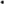 3. Бюджетная эффективность реализации Программы рассчитывается в несколько этапов:         3.1. Степень реализации основных мероприятий, приоритетных основных мероприятий и мероприятий ведомственных целевых программ, финансируемых за счет средств  бюджета района,  безвозмездных поступлений в  бюджет района,  бюджетов поселений, оценивается как доля мероприятий, выполненных в полном объеме.Степень реализации основных мероприятий, приоритетных основных мероприятий и мероприятий ведомственных целевых программ, муниципальной  программы составляет 1,25.         3.2. Степень соответствия запланированному уровню расходов за счет средств  бюджета поселения,  безвозмездных поступлений в  бюджет поселения   оценивается как отношение фактически произведенных в отчетном году бюджетных расходов на реализацию муниципальной  программы к их плановым значениям.           Степень соответствия запланированному уровню расходов: 89434,925 тыс. рублей /97501,5 тыс. рублей = 1,09.	3.3. Эффективность использования средств  бюджета  поселения рассчитывается как отношение степени реализации основных мероприятий, приоритетных основных мероприятий и мероприятий ведомственных целевых программ к степени соответствия запланированному уровню расходов за счет средств бюджета поселения, безвозмездных поступлений в  бюджет поселения.Эффективность использования финансовых ресурсов на реализацию муниципальной  программы:1,25/1,09= 1,15, в связи с чем бюджетная эффективность реализации муниципальной  программы является  высокой.       Уровень реализации муниципальной  программы в целом (уровень реализации муниципальной  программы определяется на основании степени выполнения достижения целевых показателей, выполнения основных мероприятий, мероприятий ведомственных целевых программ и/или проектов (программ) и оценки бюджетной эффективности муниципальной  программы)1,25 х 0,5 + 1 х 0,3 + 1,09 х 0,2 = 1,143, в связи с чем уровень реализации муниципальной  программы является высоким.Раздел 7. Предложения по дальнейшей реализации ПрограммыПредложения по дальнейшей реализации Программы отсутствуют.Заместитель главы Администрации Семикаракорского городского поселения по социальному развитию и организационной работе 		Г.В. Юсина                                                                                                                                                                  Приложение 1  к отчету о реализации муниципальной программы Семикаракорского городского поселения  «Комплексное развитие Семикаракорского городского поселения» за 2021 годСВЕДЕНИЯо выполнении основных мероприятий, приоритетных основных мероприятий, мероприятий, приоритетных  мероприятий, а также контрольных событий  муниципальной программы Семикаракорского городского поселения «Комплексное развитие Семикаракорского городского поселения»  за 2021 г.Заместитель главы Администрации Семикаракорского городского поселения по социальному развитию и организационной работе  									Г.В. Юсина                                                                                                                                                                                                                                      Приложение 2  к отчету о реализации муниципальной программы Семикаракорского городского поселения  «Комплексное развитие Семикаракорского городского поселения» за 2021 годСведения об использовании бюджетных ассигнований и внебюджетных средствна реализацию муниципальной программы Семикаракорского городского поселения «Комплексное развитие Семикаракорского городского поселения» за 2021 годЗаместитель главы Администрации Семикаракорского городского поселения по социальному развитию и организационной работе                                                                                          Г.В. ЮсинаПриложение 3  к отчету  о реализации муниципальной программы Семикаракорского городского поселения  «Комплексное развитие Семикаракорского городского поселения» за 2021 годСВЕДЕНИЯо достижении значений показателей муниципальной программы Семикаракорского городского поселения «Комплексное развитие Семикаракорского городского поселения»Заместитель главы Администрации Семикаракорского городского поселения по социальному развитию и организационной работе                                                                                            Г.В. Юсина                         от  __.__.2022 № __                                                                                                                                                                                                                   № п/пНомер и наименование <1>Ответственный 
 исполнитель, соисполнитель, участник  
(должность/ ФИО)Плановый срок окончания реализацииФактический срокФактический срокРезультатыРезультатыПричины не реализации/ реализации не в полном объеме№ п/пНомер и наименование <1>Ответственный 
 исполнитель, соисполнитель, участник  
(должность/ ФИО)Плановый срок окончания реализацииначала реализацииокончания реализациизаплани-рованныедостигнутыеПричины не реализации/ реализации не в полном объеме1234567891Подпрограмма 1«Содержание дорог, повышение безопасности дорожного движения на территории Семикаракорского городского поселения»заместитель главы Администрации Семикаракорского городского поселения по городскому хозяйству Ильин М.Н.Администрация Семикаракорского городского поселения (отдел муниципального хозяйства/Карпов А.Н.)в течение года01.01.202131.12.2021-обеспечение  сохранности  улично-дорожной   сети   и автомобильных   дорог   общего   пользования    местного значения.  Приоритетное  выполнение  на  них  работ   по содержанию   и   ремонту   в    целях    доведения их транспортно-эксплуатационного состояния  до  нормативных требований;                                                       
- увеличение   пропускной   способности   существующей улично-дорожной  сети  и  автомобильных   дорог   общего пользования местного значения;  - повышение безопасности дорожного движения и сокращение количества дорожно-транспортных происшествий.-обеспечена  сохранность  улично-дорожной   сети   и автомобильных   дорог   общего   пользования    местного значения.  Приоритетное  выполнение  на  них  работ   по содержанию   и   ремонту   в    целях    доведения их транспортно-эксплуатационного состояния  до  нормативных требований;                                                       
- увеличена   пропускная   способность   существующей улично-дорожной  сети  и  автомобильных   дорог   общего пользования местного значения;  - повышена безопасность дорожного движения и сокращено количество дорожно-транспортных происшествий.Выполнено не в полном объеме, по причине переноса основного мероприятия 2Основное мероприятие 1.1.«Текущий ремонт и содержание  автомобильных дорог общего пользования местного значения»заместитель главы Администрации Семикаракорского городского поселения по городскому хозяйству Ильин М.Н.Администрация Семикаракорского городского поселения (отдел муниципального хозяйства/Карпов А.Н.)в течение года01.01.202131.12.2021-обеспечение  сохранности  улично-дорожной   сети   и автомобильных   дорог   общего   пользования    местного значения.-обеспечена  сохранность  улично-дорожной   сети   и автомобильных   дорог   общего   пользования    местного значения.  Выполнено в полном объеме3Основное мероприятие 1.2. «Разработка проектов организации дорожного движения автомобильных дорог» заместитель главы Администрации Семикаракорского городского поселения по городскому хозяйству Ильин М.Н. Администрация Семикаракорского городского поселения (отдел муниципального хозяйства/Карпов А.Н.)в течение года01.01.202131.12.2021разработать проекты организации дорожного движения автомобильных дорогразработаны проекты организации дорожного движения автомобильных дорогВыполнено4Основное мероприятие 1.3. «Капитальный ремонт а/д по ул. А.А. Араканцева () г. Семикаракорска»заместитель главы Администрации Семикаракорского городского поселения по городскому хозяйству Ильин М.Н.Администрация Семикаракорского городского поселения (отдел муниципального хозяйства/Карпов А.Н.)в течение года01.01.202131.12.2021выполнить капитальный ремонт автомобильной дороги по ул. А.А. Араканцева () г. Семикаракорскакапитальный ремонт автомобильной дороги по ул. А.А. Араканцева () г. Семикаракорска выполненВыполнено в полном объеме5Основное мероприятие 1.4. «Выполнение работ по разработке технических паспортов»заместитель главы Администрации Семикаракорского городского поселения по городскому хозяйству Ильин М.Н.Администрация Семикаракорского городского поселения (отдел муниципального хозяйства/Карпов А.Н.)в течение года01.01.202131.12.2021Разработка технических паспортовРазработаны технические паспортаВыполнено в полном объеме6Основное мероприятие 1.5. «Ремонт автомобильной дороги по ул. Красноармейская (15-й переулок-23-й переулок)»заместитель главы Администрации Семикаракорского городского поселения по городскому хозяйству Ильин М.Н.Администрация Семикаракорского городского поселения (отдел муниципального хозяйства/Карпов А.Н.)в течение года01.01.202131.12.2021Выполнитьремонт автомобильной дороги по ул. Красноармейская (15-й переулок-23-й переулок)Ремонт автомобильной дороги по ул. Красноармейская (15-й переулок-23-й переулок) выполненВыполнено в полном объеме7Подпрограмма 2  «Содержание, сохранение и развитие зеленого фонда Семикаракорского городского поселения»заместитель главы Администрации Семикаракорского городского поселения по городскому хозяйству Ильин М.Н.Администрация Семикаракорского городского поселения (отдел муниципального хозяйства/Карпов А.Н.)в течение года01.01.202131.12.2021- повышение уровня экологического состояния территории городского  поселения;- улучшение санитарно-эпидемиологическое состояние территории;- увеличение количества озелененных территорий, а так же повышение  качества существующих зеленых насаждений.- повышен уровень экологического состояния территории городского  поселения;- улучшено санитарно-эпидемиологическое состояние территории;- увеличено количество озелененных территорий, а так же повышено  качество существующих зеленых насаждений.Выполнено в полном объеме8Основное мероприятие 2.1. «Содержание зеленых насаждений»заместитель главы Администрации Семикаракорского городского поселения по городскому хозяйству Ильин М.Н.Администрация Семикаракорского городского поселения (отдел муниципального хозяйства/Карпов А.Н.)в течение года01.01.202131.12.2021повышение качества существующих зеленых насаждений, увеличение количества  озелененных территорий  повышено качество существующих зеленых насаждений, увеличено количество  озелененных территорий  Выполнено в полном объеме9Основное мероприятие 2.2. «Финансовое обеспечение деятельности муниципального казенного учреждения "Центр комплексного благоустройства" в рамках подпрограммы "Содержание, сохранение и развитие зеленого фонда Семикаракорского городского поселения»заместитель главы Администрации Семикаракорского городского поселения по городскому хозяйству Ильин М.Н.Администрация Семикаракорского городского поселения (отдел муниципального хозяйства/Карпов А.Н.)в течение года01.01.202131.12.2021выполнить финансовое обеспечение деятельности муниципального казенного учреждения "Центр комплексного благоустройства" в рамках подпрограммы "Содержание, сохранение и развитие зеленого фонда Семикаракорского городского поселения финансовое обеспечение деятельности муниципального казенного учреждения "Центр комплексного благоустройства" в рамках подпрограммы "Содержание, сохранение и развитие зеленого фонда Семикаракорского городского поселения выполненоВыполнено в полном объеме10Подпрограмма 3 «Санитарная очистка территорий и прочие мероприятия по благоустройству Семикаракорского городского поселения»заместитель главы Администрации Семикаракорского городского поселения по городскому хозяйству Ильин М.Н.Администрация Семикаракорского городского поселения (отдел муниципального хозяйства/Карпов А.Н.)в течение года01.01.202131.12.2021-ликвидация несанкционированных свалочных очагов;-проведение санитарной очистки территории;- организация прочих мероприятий по благоустройству в поселении;- придание территории современного облика;- создание благоприятных условий для отдыха;- организация содержания мест захоронения и оказания ритуальных  услуг;- создание новых и обустройство существующих детских площадок малыми архитектурными формами.-ликвидированы несанкционированные свалочные очаги;-проведена санитарная очистка территории;- организованы прочие мероприятия по благоустройству в поселении;- придание территории современного облика;- созданы благоприятные условия для отдыха;- организовано содержание мест захоронения и оказания ритуальных  услуг;- созданы новые и обустроены существующие детские площадок малыми архитектурными формами.Выполнено в полном .объеме11Основное мероприятие 3.1. «Финансовое обеспечение деятельности муниципального казенного учреждения "Центр комплексного благоустройства" в рамках подпрограммы "Санитарная очистка территорий и прочие мероприятия по благоустройству Семикаракорского городского поселения»заместитель главы Администрации Семикаракорского городского поселения по городскому хозяйству Ильин М.Н.Администрация Семикаракорского городского поселения (отдел муниципального хозяйства/Карпов А.Н.)в течение года01.01.202131.12.2021выполнить финансовое обеспечение деятельности муниципального казенного учреждения "Центр комплексного благоустройства" в рамках подпрограммы "Содержание, сохранение и развитие зеленого фонда Семикаракорского городского поселенияфинансовое обеспечение деятельности муниципального казенного учреждения "Центр комплексного благоустройства" в рамках подпрограммы "Содержание, сохранение и развитие зеленого фонда Семикаракорского городского поселения выполненоВыполнено в полном объеме12Основное мероприятие 3.1.1.   Мероприятия по закачке воды в оз."Старый Дон" (ремонт и установка насосной станции)заместитель главы Администрации Семикаракорского городского поселения по городскому хозяйству Ильин М.Н.Администрация Семикаракорского городского поселения (отдел муниципального хозяйства/Карпов А.Н.)в течение года01.01.202131.12.2021Провести ремонт и установку насосной станции для проведения мероприятия по закачке воды в оз. «Старый Дон»Проведены ремонт и установка насосной станции для проведения мероприятия по закачке воды в оз. «Старый Дон»Выполнено в полном объеме13Основное мероприятие 3.1.2. «Закачка воды в озеро "Старый Дон" (электроэнергия)»заместитель главы Администрации Семикаракорского городского поселения по городскому хозяйству Ильин М.Н.Администрация Семикаракорского городского поселения (МКУ «ЦКБ»)в течение года01.01.202131.12.2021провести мероприятия по закачке воды в озеро «Старый Дон»для поддержания уровня воды и недопущения обмеления провести мероприятия по закачке воды в озеро «Старый Дон»для поддержания уровня воды и недопущения обмеления Выполнено в полном объеме14Основное мероприятие 3.2.  Санитарная очистка территории городского поселениязаместитель главы Администрации Семикаракорского городского поселения по городскому хозяйству Ильин М.Н.Администрация Семикаракорского городского поселения (отдел муниципального хозяйства/Карпов А.Н.)в течение года01.01.202131.12.2021Провести санитарную очистку территории городского поселения Проведена санитарная очистка территории городского поселения Выполнено в полном объеме15Основное мероприятие 3.3.  Утилизация ртутьсодержащих лампзаместитель главы Администрации Семикаракорского городского поселения по городскому хозяйству Ильин М.Н.Администрация Семикаракорского городского поселения (отдел муниципального хозяйства/Карпов А.Н.)в течение года01.01.202131.12.2021Заключить муниципальный контракт с ООО «Экобаланс» для проведения комплекса работ по обеспечению сбора, накопления отработанных компактных люминесцентных ламп, а также ртутьсодержащих бытовых термометров, образованных населением, с их последующим вывозом и утилизацией Заключен муниципальный контракт с ООО «Экобаланс» для проведения комплекса работ по обеспечению сбора, накопления отработанных компактных люминесцентных ламп, а также ртутьсодержащих бытовых термометров, образованных населением, с их последующим вывозом и утилизациейВыполнено в полном объеме16Основное мероприятие 3.4.  Приобретение контейнеровзаместитель главы Администрации Семикаракорского городского поселения по городскому хозяйству Ильин М.Н.Администрация Семикаракорского городского поселения (отдел муниципального хозяйства/Карпов А.Н.)в течение года01.01.202131.12.2021Заключить муниципальный контракт на предмет поставки и передачи контейнеровЗаключен муниципальный контракт на предмет поставки и передачи контейнеровВыполнено в полном объеме17Основное мероприятие 3.5.  Санитарная очистка территории (уборка свалки по пер. Совхозный)заместитель главы Администрации Семикаракорского городского поселения по городскому хозяйству Ильин М.Н.Администрация Семикаракорского городского поселения (отдел муниципального хозяйства/Карпов А.Н.)в течение года01.01.202131.12.2021Провести санитарную очистку территории (уборка свалки по пер. Совхозный)Санитарная очистка территории (уборка свалки по пер. Совхозный) проведенаВыполнено в полном объеме18Подпрограмма 4 «Энергоэффективность и развитие энергетики»заместитель главы Администрации Семикаракорского городского поселения по городскому хозяйству Ильин М.Н.Администрация Семикаракорского городского поселения (отдел муниципального хозяйства/Карпов А.Н.)в течение года01.01.202131.12.2021увеличить количество освещенных улиц на территории городского поселения; - сократить затраты бюджета на энергоресурсы.увеличено количество освещенных улиц на территории городского поселения; - сокращены затраты бюджета на энергоресурсы.Выполнено в полном объеме19Основное мероприятие 4.1. «Техническое обслуживание объекта "Воздушные линии напряжением 0,4 кВ, расположенные на территории СНТ "Пищевик»заместитель главы Администрации Семикаракорского городского поселения по городскому хозяйству Ильин М.Н.Администрация Семикаракорского городского поселения (отдел муниципального хозяйства/Карпов А.Н.)в течение года01.01.202131.12.2021Провести техническое обслуживание объекта "Воздушные линии напряжением 0,4 кВ, расположенные на территории СНТ "ПищевикПроведено техническое обслуживание объекта "Воздушные линии напряжением 0,4 кВ, расположенные на территории СНТ "ПищевикВыполнено в полном объеме20Основное мероприятие 4.2. Разработка проектно-сметной документации по объекту "Строительство ВЛЗ-10кВ, монтаж 3-х ТП10/0,4кВ, реконструкция ВЛ-0,4кВ в зоне ТП №4052; ТП №4092; ТП №4093 с переводом питания части ВЛ-0,4 кВ на вновь монтируемые ТП 10/0,4 кВ и монтаж информационно измерительных комплексов для дистанционного снятия показаний по ВЛ-0,4 кВ СНТ "Пищевик" г.Семикаракорск" в рамках подпрограммы "Энергоэффективность и развитие энергетики" муниципальной программы Семикаракорского городского поселения "Комплексное развитие Семикаракорского городского поселения"заместитель главы Администрации Семикаракорского городского поселения по городскому хозяйству Ильин М.Н.Администрация Семикаракорского городского поселения (отдел муниципального хозяйства/Карпов А.Н.)в течение года01.01.202131.12.2021Выполнено в полном объеме21Основное мероприятие 4.3. Финансовое обеспечение деятельности муниципального казенного учреждения "Центр комплексного благоустройства" в рамках подпрограммы "Энергоэффективность и развитие энергетики"заместитель главы Администрации Семикаракорского городского поселения по городскому хозяйству Ильин М.Н.Администрация Семикаракорского городского поселения (отдел финансово-экономического и бухгалтерского учета/ Горяинова Е.В.)в течение года01.01.202131.12.2021выполнить  финансовое обеспечение деятельности муниципального казенного учреждения «Центр комплексного благоустройства»финансовое обеспечение деятельности муниципального казенного учреждения «Центр комплексного благоустройства» выполненоВыполнено в полном объеме22Основное мероприятие 4.3.1. Коммунальные услуги по уличному освещению городазаместитель главы Администрации Семикаракорского городского поселения по городскому хозяйству Ильин М.Н.Администрация Семикаракорского городского поселения (МКУ «ЦКБ»)в течение года01.01.202131.12.2021Выполнено в полном объеме23Основное мероприятие 4.3.2. Коммунальные услуги по уличному освещению города (КЗ)заместитель главы Администрации Семикаракорского городского поселения по городскому хозяйству Ильин М.Н.Администрация Семикаракорского городского поселения (МКУ «ЦКБ»)в течение года01.01.202131.12.2021Выполнено в полном объеме24Основное мероприятие 4.3.3. Содержание сетей уличного освещениязаместитель главы Администрации Семикаракорского городского поселения по городскому хозяйству Ильин М.Н.Администрация Семикаракорского городского поселения (МКУ «ЦКБ»)в течение года01.01.202131.12.2021Выполнено в полном объеме25Основное мероприятие 4.2.4  «Приобретение ламп, светильников, фотореле, кабеля, кронштейнов»заместитель главы Администрации Семикаракорского городского поселения по городскому хозяйству Ильин М.Н.Администрация Семикаракорского городского поселения (МКУ «ЦКБ»)в течение года01.01.202131.12.2021приобрести лампы, светильники фотореле, кабели, кронштейныприобретены лампы, светильники фотореле, кабели, кронштейныВыполнено в полном объеме26Основное мероприятие 4.3.5. Проведение энергоэффективных мероприятийзаместитель главы Администрации Семикаракорского городского поселения по городскому хозяйству Ильин М.Н.Администрация Семикаракорского городского поселения (МКУ «ЦКБ»)в течение года01.01.202131.12.2021Выполнено в полном объеме27Подпрограмма 5 «Комплексное развитие систем коммунальной инфраструктуры Семикаракорского городского поселения»заместитель главы Администрации Семикаракорского городского поселения по городскому хозяйству Ильин М.Н.Администрация Семикаракорского городского поселения (отдел муниципального хозяйства/Карпов А.Н.)в течение года01.01.202131.12.2021обеспечение комплексного развития коммунальной инфраструктуры с учетом повышения качества коммунальных услуг, предоставляемых населению, и улучшения экологической безопасности города.обеспечено комплексное развитие коммунальной инфраструктуры с учетом повышения качества коммунальных услуг, предоставляемых населению, и улучшения экологической безопасности города.Выполнено в полном объеме28Основное мероприятие 5.1  «Ремонт теплосетей и тепловых колодцев»заместитель главы Администрации Семикаракорского городского поселения по городскому хозяйству Ильин М.Н.Администрация Семикаракорского городского поселения (отдел муниципального хозяйства/Карпов А.Н.)в течение года01.01.202131.12.2021выполнить ремонт теплосетей и тепловых колодцевремонт теплосетей и тепловых колодцев выполненВыполнено в полном объеме29Основное мероприятие 5.2  «Передача части полномочий по организации в границах поселения водоснабжения и водоотведения»заместитель главы Администрации Семикаракорского городского поселения по городскому хозяйству Ильин М.Н.Администрация Семикаракорского городского поселения (отдел финансово-экономического и бухгалтерского учета/ Горяинова Е.В.)в течение года01.01.202131.12.2021передать часть полномочий по организации в границах поселения водоснабжения и водоотведениячасть полномочий по организации в границах поселения водоснабжения и водоотведения переданаВыполнено в полном объеме30Основное мероприятие 5.3.«Субсидия на софинансирование для погашения просроченной задолженности за потребленный газ МП ЖКХ г. Семикаракорска»заместитель главы Администрации Семикаракорского городского поселения по городскому хозяйству Ильин М.Н.Администрация Семикаракорского городского поселения (отдел финансово-экономического и бухгалтерского учета/ Горяинова Е.В.)в течение года01.01.202131.12.2021Выполнено в полном объеме31Основное мероприятие 5.4.«Возмещение предприятиям жилищно-коммунального хозяйства части платы граждан за коммунальные услуги в объеме свыше установленных индексов максимального роста размера платы граждан за коммунальные услуги по холодному водоснабжению, водоотведению в связи с ростом нормативов потребления коммунальной услуги по холодному водоснабжению»заместитель главы Администрации Семикаракорского городского поселения по городскому хозяйству Ильин М.Н.Администрация Семикаракорского городского поселения (отдел финансово-экономического и бухгалтерского учета/ Горяинова Е.В.)в течение года01.01.202131.12.2021Выполнено в полном объеме32Основное мероприятие 5.5.«Субсидия за счет средств резервного фонда Правительства Ростовской области в рамках подпрограммы "Комплексное развитие систем коммунальной инфраструктуры Семикаракорского городского поселения" муниципальной программы Семикаракорского городского поселения "Комплексное развитие Семикаракорского городского поселения"»заместитель главы Администрации Семикаракорского городского поселения по городскому хозяйству Ильин М.Н.Администрация Семикаракорского городского поселения (отдел финансово-экономического и бухгалтерского учета/ Горяинова Е.В.)в течение года01.01.202131.12.2021Выполнено в полном объемеНаименование муниципальной программы, подпрограммы, основного мероприятия<4>Источники финансированияОбъем расходов (тыс. рублей), предусмотренныхОбъем расходов (тыс. рублей), предусмотренныхФактические 
расходы (тыс. рублей),
<1> Наименование муниципальной программы, подпрограммы, основного мероприятия<4>Источники финансирования муниципальной программой сводной бюджетной росписьюФактические 
расходы (тыс. рублей),
<1> 12345Муниципальная программа Семикаракорского городского поселения «Комплексное развитие Семикаракорского городского поселения»Всего97501,597501,589434,9Муниципальная программа Семикаракорского городского поселения «Комплексное развитие Семикаракорского городского поселения»бюджет поселения86868,586868,578802,0Муниципальная программа Семикаракорского городского поселения «Комплексное развитие Семикаракорского городского поселения»безвозмездные поступления в бюджет поселения, <2>Муниципальная программа Семикаракорского городского поселения «Комплексное развитие Семикаракорского городского поселения»в том числе за счет средств:Муниципальная программа Семикаракорского городского поселения «Комплексное развитие Семикаракорского городского поселения»- областного бюджета  9448,59448,59448,4Муниципальная программа Семикаракорского городского поселения «Комплексное развитие Семикаракорского городского поселения» - федерального бюджетаМуниципальная программа Семикаракорского городского поселения «Комплексное развитие Семикаракорского городского поселения» - Фонда содействия реформированию ЖКХМуниципальная программа Семикаракорского городского поселения «Комплексное развитие Семикаракорского городского поселения» - Федерального фонда обязательного медицинского страхованияМуниципальная программа Семикаракорского городского поселения «Комплексное развитие Семикаракорского городского поселения»- Пенсионного фонда Российской ФедерацииМуниципальная программа Семикаракорского городского поселения «Комплексное развитие Семикаракорского городского поселения»бюджета района<2>1184,51184,51184,5Муниципальная программа Семикаракорского городского поселения «Комплексное развитие Семикаракорского городского поселения»внебюджетные источники<2>Подпрограмма 1. «Содержание дорог, повышение безопасности дорожного движения на территории Семикаракорского городского поселения»Всего38401,938401,935699,1Подпрограмма 1. «Содержание дорог, повышение безопасности дорожного движения на территории Семикаракорского городского поселения»бюджет поселения 37217,437217,434514,5Подпрограмма 1. «Содержание дорог, повышение безопасности дорожного движения на территории Семикаракорского городского поселения»безвозмездные поступления в  бюджет поселения, <2>Подпрограмма 1. «Содержание дорог, повышение безопасности дорожного движения на территории Семикаракорского городского поселения»в том числе за счет средств:Подпрограмма 1. «Содержание дорог, повышение безопасности дорожного движения на территории Семикаракорского городского поселения» - федерального бюджетаПодпрограмма 1. «Содержание дорог, повышение безопасности дорожного движения на территории Семикаракорского городского поселения»- областного бюджетаПодпрограмма 1. «Содержание дорог, повышение безопасности дорожного движения на территории Семикаракорского городского поселения» - Фонда содействия реформированию ЖКХПодпрограмма 1. «Содержание дорог, повышение безопасности дорожного движения на территории Семикаракорского городского поселения» - Федерального фонда обязательного медицинского страхованияПодпрограмма 1. «Содержание дорог, повышение безопасности дорожного движения на территории Семикаракорского городского поселения»- Пенсионного фонда Российской ФедерацииПодпрограмма 1. «Содержание дорог, повышение безопасности дорожного движения на территории Семикаракорского городского поселения»бюджета района<2>1184,51184,51184,5Подпрограмма 1. «Содержание дорог, повышение безопасности дорожного движения на территории Семикаракорского городского поселения»внебюджетные источники<2>Основное мероприятие 1.1.«Текущий ремонт и содержание  автомобильных дорог общего пользования местного значения»Всего, <3>29217,429217,427745,1Основное мероприятие 1.2«Разработка проектов организации дорожного движения автомобильных дорог»Всего, <3>200,0200,060,2Основное мероприятие 1.3«Капитальный ремонт а/д по ул. А.А. Араканцева () г. Семикаракорска»Всего, <3>7200,07200,06508,7Основное мероприятие 1.4«Выполнение работ по разработке технических паспортов»Всего, <3>600,0600,0200,6Основное мероприятие 1.5«Ремонт автомобильной дороги по ул. Красноармейская (15-й переулок-23-й переулок)»Всего, <3>1184,51184,51184,5Подпрограмма 2  «Содержание, сохранение и развитие зеленого фонда Семикаракорского городского поселения»Всего25719,925719,925306,0Подпрограмма 2  «Содержание, сохранение и развитие зеленого фонда Семикаракорского городского поселения»бюджет поселения 25719,925719,925306,0Подпрограмма 2  «Содержание, сохранение и развитие зеленого фонда Семикаракорского городского поселения»безвозмездные поступления в  бюджет поселения, <2>Подпрограмма 2  «Содержание, сохранение и развитие зеленого фонда Семикаракорского городского поселения»в том числе за счет средств:Подпрограмма 2  «Содержание, сохранение и развитие зеленого фонда Семикаракорского городского поселения» - федерального бюджетаПодпрограмма 2  «Содержание, сохранение и развитие зеленого фонда Семикаракорского городского поселения»- областного бюджетаПодпрограмма 2  «Содержание, сохранение и развитие зеленого фонда Семикаракорского городского поселения» - Фонда содействия реформированию ЖКХПодпрограмма 2  «Содержание, сохранение и развитие зеленого фонда Семикаракорского городского поселения» - Федерального фонда обязательного медицинского страхованияПодпрограмма 2  «Содержание, сохранение и развитие зеленого фонда Семикаракорского городского поселения»- Пенсионного фонда Российской ФедерацииПодпрограмма 2  «Содержание, сохранение и развитие зеленого фонда Семикаракорского городского поселения»бюджета района<2>Подпрограмма 2  «Содержание, сохранение и развитие зеленого фонда Семикаракорского городского поселения»внебюджетные источники<2>Основное мероприятие 2.1.Всего, <3>«Содержание зеленых насаждений»1892,01892,01892,0Основное мероприятие 2.2. Финансовое обеспечение деятельности муниципального казенного учреждения "Центр комплексного благоустройства" в рамках подпрограммы "Содержание, сохранение и развитие зеленого фонда Семикаракорского городского поселения"Всего, <3>23827,923827,923414,0Подпрограмма 3  «Санитарная очистка территорий и прочие мероприятия по благоустройству Семикаракорского городского поселения»Всего6310,66310,65538,8бюджет поселения 6310,66310,65538,8безвозмездные поступления в  бюджет поселения, <2>в том числе за счет средств: - федерального бюджета- областного бюджета - Фонда содействия реформированию ЖКХ - Федерального фонда обязательного медицинского страхования- Пенсионного фонда Российской Федерациибюджета района<2>внебюджетные источники<2>Основное мероприятие 3.1.Финансовое обеспечение деятельности муниципального казенного учреждения "Центр комплексного благоустройства" в рамках подпрограммы "Санитарная очистка территорий и прочие мероприятия по благоустройству Семикаракорского городского поселения"Основное  мероприятие «Улучшение санитарно-эпидемиологической обстановки в городе и прочие мероприятия по благоустройству территории городского поселения»Всего, <3>1801,01801,01725,0Основное мероприятие 3.1.1.Деятельность по обращению с животными без владельцев, обитающими на территории Семикаракорского городского поселенияВсего, <3>76,076,00Основное мероприятие 3.1.2. Мероприятия по закачке воды в оз."Старый Дон" (ремонт и установка насосной станции)Всего, <3>900,0900,0900,0Основное мероприятие 3.1.3. Закачка воды в озеро "Старый Дон" (электроэнергия)Всего, <3>657,0657,0657,0Основное мероприятие 3.2. Санитарная очистка территории городского поселенияВсего, <3>4413,44413,43723,5Основное мероприятие 3.2.1. Утилизация ртутьсодержащих лампВсего, <3>23,423,417,6Основное мероприятие 3.2.2. Приобретение контейнеровВсего, <3>72,872,872,8Основное мероприятие 3.2.3. Санитарная очистка территории (уборка свалки по пер. Совхозный)Всего, <3>168,0168,0168,0Подпрограмма 4  «Энергоэффективность и развитие энергетики»Всего17728,017728,013776,2бюджет поселения 15163,015163,011211,2безвозмездные поступления в  бюджет поселения, <2>в том числе за счет средств: - федерального бюджета- областного бюджета2565,02565,02565,0 - Фонда содействия реформированию ЖКХ - Федерального фонда обязательного медицинского страхования- Пенсионного фонда Российской Федерациибюджета района<2>внебюджетные источники<2>Основное мероприятие 4.1. Техническое обслуживание объекта "Воздушные линии напряжением 0,4 кВ, раположенные на территории СНТ "Пищевик"Всего, <3>100,0100,0100,0Основное мероприятие 4.2. Разработка проектно-сметной документации по объекту "Строительство ВЛЗ-10кВ, монтаж 3-х ТП10/0,4кВ, реконструкция ВЛ-0,4кВ в зоне ТП №4052; ТП №4092; ТП №4093 с переводом питания части ВЛ-0,4 кВ на вновь монтируемые ТП 10/0,4 кВ и монтаж информационно измерительных комплексов для дистанционного снятия показаний по ВЛ-0,4 кВ СНТ "Пищевик" г.Семикаракорск" в рамках подпрограммы "Энергоэффективность и развитие энергетики" муниципальной программы Семикаракорского городского поселения "Комплексное развитие Семикаракорского городского поселения"Всего, <3>2565,02565,02565,0Основное мероприятие 4.3. Финансовое обеспечение деятельности муниципального казенного учреждения "Центр комплексного благоустройства" в рамках подпрограммы "Энергоэффективность и развитие энергетики"Всего, <3>14928,014928,010976,2Основное мероприятие 4.3.1. Коммунальные услуги по уличному освещению городаВсего, <3>12113,912113,98163,3Основное мероприятие 4.3.2. Коммунальные услуги по уличному освещению города (КЗ)Всего, <3>590,8590,8590,8Основное мероприятие 4.3.3. Содержание сетей уличного освещенияВсего, <3>1810,01810,01809,6Основное мероприятие 4.3.4. Приобретение ламп, светильников, фотореле, кабеля, кронштейновВсего, <3>412,6412,6412,6Основное мероприятие 4.3.5. Проведение энергоэффективных мероприятийВсего, <3>0,80,8Подпрограмма 5  «Комплексное развитие систем коммунальной инфраструктурыСемикаракорского городского поселения»Всего9341,19341,19114,9бюджет поселения 2457,62457,62231,5безвозмездные поступления в  бюджет поселения, <2>в том числе за счет средств: - федерального бюджета- областного бюджета6883,56883,56883,4 - Фонда содействия реформированию ЖКХ - Федерального фонда обязательного медицинского страхования- Пенсионного фонда Российской Федерациибюджета района<2>внебюджетные источники<2>Основное мероприятие 5.1. «Ремонт теплосетей и тепловых колодцев»Всего, <3>1800,01800,01800,0Основное мероприятие 5.2. «Передача части полномочий по организации в границах поселения водоснабжения и водоотведения»Всего, <3>220,0220,00Основное мероприятие 5.3.«Субсидия на софинансирование для погашения просроченной задолженности за потребленный газ МП ЖКХ г. Семикаракорска»362,3362,3362,3Основное мероприятие 5.4.«Возмещение предприятиям жилищно-коммунального хозяйства части платы граждан за коммунальные услуги в объеме свыше установленных индексов максимального роста размера платы граждан за коммунальные услуги по холодному водоснабжению, водоотведению в связи с ростом нормативов потребления коммунальной услуги по холодному водоснабжению»75,275,269,1Основное мероприятие 5.5.«Субсидия за счет средств резервного фонда Правительства Ростовской области в рамках подпрограммы "Комплексное развитие систем коммунальной инфраструктуры Семикаракорского городского поселения" муниципальной программы Семикаракорского городского поселения "Комплексное развитие Семикаракорского городского поселения"»6883,56883,56883,4№ п/п№ п/пНомер и наименованиеЕдиницаизмеренияЗначения показателя муниципальной программы, подпрограммы муниципальной программыЗначения показателя муниципальной программы, подпрограммы муниципальной программыЗначения показателя муниципальной программы, подпрограммы муниципальной программыЗначения показателя муниципальной программы, подпрограммы муниципальной программыЗначения показателя муниципальной программы, подпрограммы муниципальной программыЗначения показателя муниципальной программы, подпрограммы муниципальной программыОбоснование отклонений 
 значений показателя   на конец  отчетного года (при наличии)Обоснование отклонений 
 значений показателя   на конец  отчетного года (при наличии)Обоснование отклонений 
 значений показателя   на конец  отчетного года (при наличии)Обоснование отклонений 
 значений показателя   на конец  отчетного года (при наличии)№ п/п№ п/пНомер и наименованиеЕдиницаизмеренияГод, предшествующий отчетномуОтчетный годОтчетный годОтчетный годОтчетный годОтчетный годОбоснование отклонений 
 значений показателя   на конец  отчетного года (при наличии)Обоснование отклонений 
 значений показателя   на конец  отчетного года (при наличии)Обоснование отклонений 
 значений показателя   на конец  отчетного года (при наличии)Обоснование отклонений 
 значений показателя   на конец  отчетного года (при наличии)№ п/п№ п/пНомер и наименованиеЕдиницаизмеренияГод, предшествующий отчетномупланпланфактфактфактОбоснование отклонений 
 значений показателя   на конец  отчетного года (при наличии)Обоснование отклонений 
 значений показателя   на конец  отчетного года (при наличии)Обоснование отклонений 
 значений показателя   на конец  отчетного года (при наличии)Обоснование отклонений 
 значений показателя   на конец  отчетного года (при наличии)12234555666777Муниципальная  программа «Комплексное развитие Семикаракорского городского поселения»Муниципальная  программа «Комплексное развитие Семикаракорского городского поселения»Муниципальная  программа «Комплексное развитие Семикаракорского городского поселения»Муниципальная  программа «Комплексное развитие Семикаракорского городского поселения»Муниципальная  программа «Комплексное развитие Семикаракорского городского поселения»Муниципальная  программа «Комплексное развитие Семикаракорского городского поселения»Муниципальная  программа «Комплексное развитие Семикаракорского городского поселения»Муниципальная  программа «Комплексное развитие Семикаракорского городского поселения»Муниципальная  программа «Комплексное развитие Семикаракорского городского поселения»Муниципальная  программа «Комплексное развитие Семикаракорского городского поселения»Муниципальная  программа «Комплексное развитие Семикаракорского городского поселения»Муниципальная  программа «Комплексное развитие Семикаракорского городского поселения»Муниципальная  программа «Комплексное развитие Семикаракорского городского поселения»Подпрограмма 1 «Содержание дорог, повышение безопасности дорожного движения на территории Семикаракорского городского поселения»Подпрограмма 1 «Содержание дорог, повышение безопасности дорожного движения на территории Семикаракорского городского поселения»Подпрограмма 1 «Содержание дорог, повышение безопасности дорожного движения на территории Семикаракорского городского поселения»Подпрограмма 1 «Содержание дорог, повышение безопасности дорожного движения на территории Семикаракорского городского поселения»Подпрограмма 1 «Содержание дорог, повышение безопасности дорожного движения на территории Семикаракорского городского поселения»Подпрограмма 1 «Содержание дорог, повышение безопасности дорожного движения на территории Семикаракорского городского поселения»Подпрограмма 1 «Содержание дорог, повышение безопасности дорожного движения на территории Семикаракорского городского поселения»Подпрограмма 1 «Содержание дорог, повышение безопасности дорожного движения на территории Семикаракорского городского поселения»Подпрограмма 1 «Содержание дорог, повышение безопасности дорожного движения на территории Семикаракорского городского поселения»Подпрограмма 1 «Содержание дорог, повышение безопасности дорожного движения на территории Семикаракорского городского поселения»Подпрограмма 1 «Содержание дорог, повышение безопасности дорожного движения на территории Семикаракорского городского поселения»Подпрограмма 1 «Содержание дорог, повышение безопасности дорожного движения на территории Семикаракорского городского поселения»Подпрограмма 1 «Содержание дорог, повышение безопасности дорожного движения на территории Семикаракорского городского поселения»Подпрограмма 1 «Содержание дорог, повышение безопасности дорожного движения на территории Семикаракорского городского поселения»1.1Доля протяженности автомобильных дорог общего пользования местного значения городского поселения, не отвечающих нормативным требованиям, в общей протяженности автомобильных дорог общего пользования местного значения городского поселенияДоля протяженности автомобильных дорог общего пользования местного значения городского поселения, не отвечающих нормативным требованиям, в общей протяженности автомобильных дорог общего пользования местного значения городского поселенияпроценты51,351,349,349,349,321,521,521,521,5Показатель остался на прежнем уровне. Подпрограмма 2 «Содержание, сохранение и развитие зеленого фонда Семикаракорского городского поселения» Подпрограмма 2 «Содержание, сохранение и развитие зеленого фонда Семикаракорского городского поселения» Подпрограмма 2 «Содержание, сохранение и развитие зеленого фонда Семикаракорского городского поселения» Подпрограмма 2 «Содержание, сохранение и развитие зеленого фонда Семикаракорского городского поселения» Подпрограмма 2 «Содержание, сохранение и развитие зеленого фонда Семикаракорского городского поселения» Подпрограмма 2 «Содержание, сохранение и развитие зеленого фонда Семикаракорского городского поселения» Подпрограмма 2 «Содержание, сохранение и развитие зеленого фонда Семикаракорского городского поселения» Подпрограмма 2 «Содержание, сохранение и развитие зеленого фонда Семикаракорского городского поселения» Подпрограмма 2 «Содержание, сохранение и развитие зеленого фонда Семикаракорского городского поселения» Подпрограмма 2 «Содержание, сохранение и развитие зеленого фонда Семикаракорского городского поселения» Подпрограмма 2 «Содержание, сохранение и развитие зеленого фонда Семикаракорского городского поселения» Подпрограмма 2 «Содержание, сохранение и развитие зеленого фонда Семикаракорского городского поселения» Подпрограмма 2 «Содержание, сохранение и развитие зеленого фонда Семикаракорского городского поселения» Подпрограмма 2 «Содержание, сохранение и развитие зеленого фонда Семикаракорского городского поселения»2.1.Площадь зеленых насажденийПлощадь зеленых насажденийтыс. га0,228550,228550,228550,228550,228550,228550,228550,228550,22855Показатель остался на прежнем уровне.2.2.Размер затрат на содержание и развитие зеленого фонда городского поселенияРазмер затрат на содержание и развитие зеленого фонда городского поселениятыс. рублей28034,94928034,94924476,724476,724476,725719,925719,925719,925719,9Подпрограмма 3 «Санитарная очистка территорий и прочие мероприятия по благоустройству Семикаракорского городского поселения»Подпрограмма 3 «Санитарная очистка территорий и прочие мероприятия по благоустройству Семикаракорского городского поселения»Подпрограмма 3 «Санитарная очистка территорий и прочие мероприятия по благоустройству Семикаракорского городского поселения»Подпрограмма 3 «Санитарная очистка территорий и прочие мероприятия по благоустройству Семикаракорского городского поселения»Подпрограмма 3 «Санитарная очистка территорий и прочие мероприятия по благоустройству Семикаракорского городского поселения»Подпрограмма 3 «Санитарная очистка территорий и прочие мероприятия по благоустройству Семикаракорского городского поселения»Подпрограмма 3 «Санитарная очистка территорий и прочие мероприятия по благоустройству Семикаракорского городского поселения»Подпрограмма 3 «Санитарная очистка территорий и прочие мероприятия по благоустройству Семикаракорского городского поселения»Подпрограмма 3 «Санитарная очистка территорий и прочие мероприятия по благоустройству Семикаракорского городского поселения»Подпрограмма 3 «Санитарная очистка территорий и прочие мероприятия по благоустройству Семикаракорского городского поселения»Подпрограмма 3 «Санитарная очистка территорий и прочие мероприятия по благоустройству Семикаракорского городского поселения»Подпрограмма 3 «Санитарная очистка территорий и прочие мероприятия по благоустройству Семикаракорского городского поселения»Подпрограмма 3 «Санитарная очистка территорий и прочие мероприятия по благоустройству Семикаракорского городского поселения»Подпрограмма 3 «Санитарная очистка территорий и прочие мероприятия по благоустройству Семикаракорского городского поселения»3.1.Объем удаленного мусора  ТБО на улицах и местах общего пользования, в т.ч. с кладбищОбъем удаленного мусора  ТБО на улицах и местах общего пользования, в т.ч. с кладбищм3666866686668666866686710671067106710Показатель остался на прежнем уровне. 3.2.Объем затрат на выполнение прочих мероприятий по благоустройству территории городского поселенияОбъем затрат на выполнение прочих мероприятий по благоустройству территории городского поселениятыс. рублей1584,61584,61584,61584,61584,61801,01801,01801,0Показатель уменьшился по причине экономии при закупке конкурентным способом.Показатель уменьшился по причине экономии при закупке конкурентным способом.Подпрограмма 4 «Энергоэффективность и развитие энергетики»Подпрограмма 4 «Энергоэффективность и развитие энергетики»Подпрограмма 4 «Энергоэффективность и развитие энергетики»Подпрограмма 4 «Энергоэффективность и развитие энергетики»Подпрограмма 4 «Энергоэффективность и развитие энергетики»Подпрограмма 4 «Энергоэффективность и развитие энергетики»Подпрограмма 4 «Энергоэффективность и развитие энергетики»Подпрограмма 4 «Энергоэффективность и развитие энергетики»Подпрограмма 4 «Энергоэффективность и развитие энергетики»Подпрограмма 4 «Энергоэффективность и развитие энергетики»Подпрограмма 4 «Энергоэффективность и развитие энергетики»Подпрограмма 4 «Энергоэффективность и развитие энергетики»Подпрограмма 4 «Энергоэффективность и развитие энергетики»Подпрограмма 4 «Энергоэффективность и развитие энергетики»4.1.Доля освещенных улицДоля освещенных улицпроценты505050505074,174,174,1Показатель увеличился по причине установки светильников на улицах, которые не были освещеныПоказатель увеличился по причине установки светильников на улицах, которые не были освещеныПодпрограмма 5 «Комплексное развитие систем коммунальной инфраструктуры Семикаракорского городского поселения»Подпрограмма 5 «Комплексное развитие систем коммунальной инфраструктуры Семикаракорского городского поселения»Подпрограмма 5 «Комплексное развитие систем коммунальной инфраструктуры Семикаракорского городского поселения»Подпрограмма 5 «Комплексное развитие систем коммунальной инфраструктуры Семикаракорского городского поселения»Подпрограмма 5 «Комплексное развитие систем коммунальной инфраструктуры Семикаракорского городского поселения»Подпрограмма 5 «Комплексное развитие систем коммунальной инфраструктуры Семикаракорского городского поселения»Подпрограмма 5 «Комплексное развитие систем коммунальной инфраструктуры Семикаракорского городского поселения»Подпрограмма 5 «Комплексное развитие систем коммунальной инфраструктуры Семикаракорского городского поселения»Подпрограмма 5 «Комплексное развитие систем коммунальной инфраструктуры Семикаракорского городского поселения»Подпрограмма 5 «Комплексное развитие систем коммунальной инфраструктуры Семикаракорского городского поселения»Подпрограмма 5 «Комплексное развитие систем коммунальной инфраструктуры Семикаракорского городского поселения»Подпрограмма 5 «Комплексное развитие систем коммунальной инфраструктуры Семикаракорского городского поселения»Подпрограмма 5 «Комплексное развитие систем коммунальной инфраструктуры Семикаракорского городского поселения»Подпрограмма 5 «Комплексное развитие систем коммунальной инфраструктуры Семикаракорского городского поселения»5.1.Ремонт тепловых сетейРемонт тепловых сетейп.м.500500500500500500500500500Показатель остался на прежнем уровне. 5.2.Снижение удельного веса сетей, нуждающихся в заменеСнижение удельного веса сетей, нуждающихся в заменепроценты11111111Показатель остался на прежнем уровне.Показатель остался на прежнем уровне.